Facility: Other retail facilities, farmer markets, etc.: Purpose:This HACCP plan describes processing and re-packing process used for Pickled Bologna.  The establishment has a Specialized Meat Processing at Retail Food Establishment Variance that contains Good Manufacturing Practices (GMPs) and Standard Operating Procedures (SOPs) which are followed. The product is still classified as Time / Temperature Control for Safety - FoodIngredients: Bologna, Vinegar, Water, (insert other ingredients)Process Flow Diagram: see belowFacility Layout: on file at Michigan Department of Agriculture and Rural Development, Food and Dairy DivisionEquipment used: CoolerFood employee and supervisory training plan addressing food safety issues of concern: Employees are trained in proper good manufacturing practices of raw and cooked foods. This includes preventing cross-contamination throughout processing and packaging by doing cooked foods before raw food, properly cooling cooked foods, and storage after packaging. Employees will be observed to make sure they follow practices. Standard Operating Procedures (SOP)Product processing:Prepare flavoring solutionIn container, place bologna, add flavoring solution and vinegarCover container, label and store in cooler at 41F or less for up to 3 weeksRemove bologna, portion and place in labeled self-service containerAdd flavoring solutionTransfer to other company location and / or display in refrigerated case at 41F or less for 60 daysThere will be no cross contamination between ready to eat (RTE) food products and raw food products. Flavoring solution pH will be less than 4.6, which is recognized to control spore forming microorganisms.  Confirmation of pH will be based on flavoring solution recipe.Product label will include “Keep refrigerated at 41°F”.Product transport from processing facility to other company owned facility or farmer’s markets under refrigerated and/or frozen transportation. Product remains refrigerated during transportation. Pickled Bologna will be discarded if it is not sold for off-premises consumption or consumed within 60 calendar days of its packaging.Each Critical Control Point (CCP)Temperature monitoring of food products in refrigerated storageCritical Limits for each Critical Control Point Food product temperature is less than or equal to 41°F. Method and frequency for monitoring and controlling each CCP and whoContact tip or equivalent calibrated thermometer used to measure a minimum of one randomly selected food product temperature a minimum of once per day of operation day by designated employee.Corrective actionsIf the product temperature is greater than 41°F, determination of the cause of refrigeration malfunction, corrected, or repaired. Product temperature is measured and action as followed: RecordsFood temperature log example attached.  Facility may use alternate log. Additional scientific data / supporting documentation as requiredTompkin paper, Bruce Tompkin Ph.D. Armour Swift-EckrichTable 1. Minimum growth temperatures for selected foodborne pathogens.      Minimum Growth                                                                               Temperatures______               • 1One report of initial growth on bacon at 5C but then the population decreased.• 2While growth of B. cereus occurs in milk at refrigeration temperatures (e.g., <7C), there is no evidence for this in meat and poultry. One study reported death of vegetative cells in ground beef at 12.5C (54.5F) and below.• Parasites (e.g., Trichinella spiralis, Taenia spp., Toxoplasma gondii) and viruses do not multiply in meat or poultry products.Source: International Commission on Microbiological Specifications for Foods. 1996.Microorganisms in Foods: Microbiological Specifications of Food Pathogens. BlackieAcademic & Professional, New York.Table 2. Estimated time (hours) for a ten-fold increase at 50, 60 and 70F.Estimated Time (hours) to increase from 10 to 100 CFU/ml  Y. enterocolitica                                    68                                        31                                          16                 Source: USDA ARS Pathogen Modeling Program Version 4.0.Conditions: broth medium, pH 6.0, salt 0.5%, sodium nitrite 0.0%A Report of the Institute of Food Technologists for the Food and Drug Administration of the United States, Department of Health and Human Services, December 31, 2001https://www.fda.gov/media/103613/downloadComprehensive Reviews in Food Science and Food SafetyChapter III Factors that Influence Microbial Growth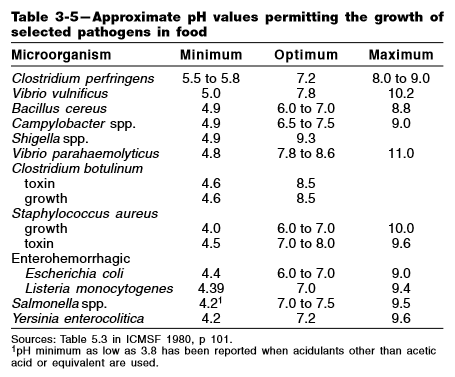 Product TemperatureActions> 41°F ≤ 48°FRefrigerate product and sale within 7 days.> 48°F Hold and dispose product.(Facility Name)Refrigeration Food Temperature LogRefrigeration Food Temperature LogRefrigeration Food Temperature LogRefrigeration Food Temperature LogRefrigeration Food Temperature Log(Facility Address)Refrigeration Food Temperature LogRefrigeration Food Temperature LogRefrigeration Food Temperature LogRefrigeration Food Temperature LogRefrigeration Food Temperature LogProduct NameDate / TimeTemperature (°F) Max. 41°FInitialsSalmonellae17C44.6FPathogenic E. coli7-8C44.6-46.4FL. monocytogenes-0.4C31.3FY. enterocolitica-1.3C29.7FCampylobacter jejuni32C89.6FStaphylococcus aureus7C44.6FBacillus cereus2Bacillus cereus2Bacillus cereus2psychrotrophic strains4C39.2FClostridium perfringens12C53.6FClostridium botulinumClostridium botulinumClostridium botulinumnonproteolytic3.3C38Fproteolytic10C50F50F (10C)60F (15.6C)70F (21.1C)Salmonellae107249E. coli O157:H7 aerobic50219anaerobic1233816L. monocytogenesaerobic38168anaerobic582716